ПАМЯТКАПравила поведения в природе…Родная земля – самое великолепное, что нам дано для жизни. Её мы должны возделывать, беречь и охранять всеми силами своего существования.                                          К.Паустовский. 1.  Не ломай ветки деревьев и кустарников!2. Не рви в природе цветов! Пусть красивые растения остаются в природе. К тому же они нужны пчёлам, другим насекомым и животным!3. В лесу старайтесь ходить по тропинкам, чтобы не вытаптывать траву и почву. От этого погибают насекомые и растения!4. Собирая грибы, лекарственные растения не берите от природы лишнего, благодарите её за щедрость!5. Не разоряй птичьих гнёзд! Не подходите близко к гнёздам птиц. По твоим следам их могут отыскать и разорить хищники. Если случайно окажешься возле гнезда, не прикасайся к нему, иначе птицы родители могут насовсем покинуть гнездо!  6. Не лови бабочек, шмелей, стрекоз и других насекомых!7. Не лови диких животных и не уноси их домой!8. Не убивай лягушек и жаб!9.Береги муравейники. Помни муравьи санитары леса110.Не разжигай костёр. От огня погибают и задыхаются многие растения и насекомые!11.Не обрывай паутину и не убивай пауков!12.Старайтесь не слишком шуметь, а то лес испугается, затаится, и вы не узнаете ни одной тайны. Шумом ты напугаешь животных, помешаешь им, а сам увидишь и услышишь гораздо меньше!13.Не сбивай грибы, даже несъедобные. Помни они очень нужны природе! 14. Нигде и никогда не сорите. Уносите мусор с собой! 15. Берегите зелёный наряд своей улицы и посёлка!                    Охранять природу – значит охранять Родину.                                                                М.Пришвин.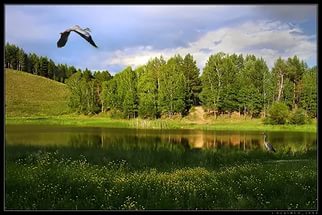 